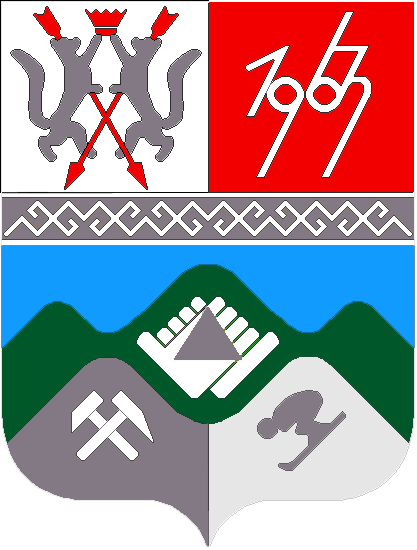 КЕМЕРОВСКАЯ ОБЛАСТЬТАШТАГОЛЬСКИЙ МУНИЦИПАЛЬНЫЙ РАЙОНАДМИНИСТРАЦИЯТАШТАГОЛЬСКОГО МУНИЦИПАЛЬНОГО РАЙОНАПОСТАНОВЛЕНИЕ от «  14 » января  2019 года     № 07-пО  внесении изменений в постановление Администрации Таштагольского района №361-п от 16 сентября 2009г.«О создании общественного районного Совета отцов»       С целью повышения роли отцовства в семье, жизни общества,  пропаганды ответственного отцовства, развития   гражданских   инициатив   в   данном   направлении,   самореализации мужчин в различных сферах деятельности; обеспечения равных прав и равных возможностей мужчин и женщин, Администрация Таштагольского муниципального района постановляет: Дополнить Постановление Администрации Таштагольского района от 16 сентября 2009 №361-п пунктом 1.1. следующего содержания: «Утвердить состав Общественного районного Совета отцов, согласно Приложение №1 к настоящему постановлению».Утвердить положение об общественном районном совете «Совет отцов» согласно приложению 2.В пункте 2 Постановления Администрации Таштагольского района от 16 сентября 2009 №361-п содержание «приложение №1» на «приложение №2» В пункте 5 Постановления Администрации Таштагольского района от 16 сентября 2009 №361-п слова «Заместителя Главы Таштагольского района В.А. Харчевного» заменить словами «Заместителя Главы Таштагольского муниципального района по социальным вопросам Л.В.Ларину». Контроль за исполнением постановления  возложить на заместителя Главы Таштагольского муниципального района по социальным вопросам               Л.В.Ларину.Настоящее постановление  вступает в силу с момента подписания.       Глава Таштагольского муниципального  района                                            В.Н.Макута                                                                                           ПРИЛОЖЕНИЕ  № 1                                                                         к постановлению  администрации                                                                                      Таштагольского муниципального  районаот «  14 » января  2019 года     № 07-пПриложение 1 От 16.09.2009 №361-пСостав общественного Совета  отцовПредседатель общественного Совета отцов:      1.Санженаков Алексей Владимирович  - директор муниципального казенного учреждения «Социально-реабилитационный центр для несовершеннолетних».Заместитель председателя общественного Совета отцов:          1.Пауль Алексей Александрович - инспектор ПБДД ОГИБДД
ОМВД России по Таштагольскому району.Члены общественного совета отцов :    1. Дедков Денис Владимирович -  начальник отдела военного комиссариата Кемеровской области по г. Таштаголу и Таштагольскому району.    2. Остроухов Валерий Леонидович, начальник ремонтно-строительного участка МКУ «Управление образования администрации Таштагольского муниципального района».    3. Белкин Станислав Сергеевич, заместитель директора по БОП МБУ ДО «ДЮЦ «Созвездие»».   4. Сузрюков Андрей Юрьевич, индивидуальный предприниматель.   5.Пауль Алексей Александрович, инспектор ПБДД ОГИБДД
ОМВД России по Таштагольскому району.   6. Сальников Владимир Юрьевич, взрывник ОАО Евразруда Таштагольский рудник.     7.Вопиловский Максим Викторович - АО Евразруда, машинист электровоза.   8.Попов Василий Юрьевич -  АО Евразруда, машинист буровой установки.   9.Грачев Александр Михайлович - АО Евразруда , бурильщик крепильщик 6 разряд.   10.Бахарев Александ Васильевич - АО Евразруда, крановщик   11.Тунеков Петр Алексеевич – временно не работает.                                                                                           ПРИЛОЖЕНИЕ  № 2                                                                         к постановлению  администрации                                                                                      Таштагольского муниципального  районаот «  14 » января  2019 года     № 07-пПОЛОЖЕНИЕ ОБ ОБЩЕСТВЕННОМ районнОМ СОВЕТЕ ОТЦОВ «ОСО»1. ОБЩИЕ ПОЛОЖЕНИЯ.Общественный  районный  Совет отцов  «ОСО» (далее Совет отцов) создается с целью объединения усилий и обеспечения согласованных действий служб, учреждений, организаций и граждан района в решении вопросов: повышения роли отца в семье, жизни общества, пропаганды ответственного отцовства, развитие   гражданских   инициатив   в   данном   направлении,   самореализации мужчин в различных сферах деятельности; обеспечения равных прав и равных
возможностей мужчин и женщин.В Совет отцов могут входить мужчины-отцы,  представители органов власти, руководители учреждений, организаций и предприятий района, предприниматели, претенденты на звание «Отец года», а также жители района, желающие принять участие в работе Совета отцов.1.4. В своей работе Совет отцов руководствуется Конституцией РФ,
законодательством РФ, Конвенцией о правах человека, законодательством
Кемеровской области, нормативно-правовыми актами федеральныхорганов исполнительной власти и органов местного самоуправления.1.5. Положение определяет направления работы Совета отцов, его полномочия и структуру.2. ЦЕЛЬ. ОСНОВНЫЕ ЗАДАЧИ.2.1. Целью работы является реализация социальной политики в интересах семьи, повышение, роли отца в семье, в обществе, пропаганда ответственного отцовства, обеспечение равных прав и возможностей мужчин и женщин, как в сфере семейных отношений, так и  в производственной и общественной жизни района.2.2. Основными задачами Совета отцов являются;пропаганда    ответственного,   отцовства,    укрепления     брачно-семейных отношений; распространение положительного опыта семейного воспитания.обеспечение равных прав и возможностей мужчин, и женщин;содействие в самореализации мужчин в различных сферах деятельности;развитие малого предпринимательства;содействие военно-патриотическому, спортивному воспитанию молодежи;поддержка общественных организаций отцов, мужчин;содействие   в оказании психологической, юридической, социальной помощи мужчинам, находящимся в кризисной ситуации.3.	ОСНОВНЫЕ НАПРАВЛЕНИЯ И ОРГАНИЗАЦИЯ ДЕЯТЕЛЬНОСТИ.3.1.	Основные направления деятельности Совета отцов:Участие     в     организации    и    проведении     военно- патриотических, спортивных мероприятий.Правовая   помощь   мужчинам   в   кризисных   ситуациях,   обеспечение
равных прав и равных возможностей мужчин и женщин.Развитие     гражданских     инициатив     в     сфере     развития     малого предпринимательства и оказание практической помощи семье в повышении материального благосостояния путем развития собственного дела,Организация   и   проведение  конкурсов,   направленных  на
повышение статуса отцовства.Привлечение  к  работе  с  семьей руководителей,   предпринимателей,
общественных организаций.3.2    Заседания   общественного районного Совета отцов «ОСО» проводятся ежеквартально.3.3    Совет возглавляет избранный на общем собрании председатель,3.4.	Председатель     общественного    районного     Совета     отцов     «ОСО»
осуществляет общее руководство деятельностью Совета и является членом
координационного Совета по делам семьи, женщин и детей (по согласованию).4.	ЗАКЛЮЧИТЕЛЬНЫЕ ПОЛОЖЕНИЯ.4.1.    Общественный    районный   Совет   отцов   «ОСО»    прекращает   свою деятельность на основании решения общего собрания членов Совета отцов.